14.04.2017  № 960О возврате на доработку проекта актуализированной схемы теплоснабжения На основании Федерального закона от 06.10.2003 № 131-ФЗ «Об общих принципах организации местного самоуправления в Российской Федерации», Федерального закона от 27.07.2010 № 190-ФЗ «О теплоснабжении», постановления Правительства Российской Федерации от 22.02.2012 № 154 «О требованиях к схемам теплоснабжения, порядку их разработки и утверждения», постановления Правительства Российской Федерации от 08.08.2012 № 808 «Об организации теплоснабжения в Российской Федерации и о внесении изменений в некоторые акты Правительства Российской Федерации», с учетом решения Ленинского районного суда г. Чебоксары Чувашской Республики от 09.02.2017 № 2а-316/2017, вступившего  в законную силу (апелляционное определение Верховного суда Чувашской Республики от 12.04.2017 по делу №33а-1869/2017),  администрация города Чебоксары п о с т а н о в л я е т:Возвратить разработчику ООО «Коммунальные технологии» на доработку проект актуализированной схемы теплоснабжения муниципального образования города Чебоксары на период 2013-2028 годы.Настоящее постановление вступает в силу со дня его официального опубликования.3. Управлению по связям со СМИ и молодежной политики администрации города Чебоксары опубликовать настоящее постановление в средствах массовой информации.4. Контроль за исполнением настоящего постановления возложить на заместителя главы администрации города Чебоксары по вопросам ЖКХ Александрова Г.Г. Глава администрации города Чебоксары				     А.О. ЛадыковЧăваш РеспубликиШупашкар хулаАдминистрацийěЙЫШĂНУ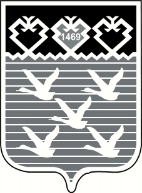 Чувашская РеспубликаАдминистрациягорода ЧебоксарыПОСТАНОВЛЕНИЕ